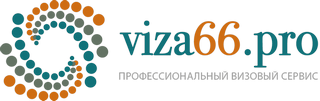 Уважаемые заявители, данная анкета содержит все необходимые вопросы для заполнения официальной формы заявления на туристическую визу в Великобританию. Визовый Cервис «viza66.pro» сам переведет эту информацию на английский язык и заполнит заявление в соответствии с Вашими ответами. Согласно требованиям Британского Консульства Вы должны дать четкие и правдивые ответы на ВСЕ вопросы визовой анкеты. Пожалуйста, заполните данный опросник на русском языке: на компьютере (на каждый вопрос предусмотрено поле для ввода информации, все даты должны быть введены в формате дат) или от руки (разборчиво);заполненный опросник, отправьте по электронной почте по адресу: info@viza66.pro.Пожалуйста, имейте в виду, что Визовый Cервис «viza66.pro» не несет ответственности за достоверность указанных Вами данных, а лишь оказывает помощь в заполнении визовой анкеты и переводе данных на английский язык. Все решения о выдаче визы в Великобританию принимает сотрудник Британского Консульства!
ОПРОСНЫЙ ЛИСТ ДЛЯ ОФОРМЛЕНИЯ ВИЗЫ В ВЕЛИКОБРИТАНИЮЛичные данныеИмя, Отчество______________________________________________________________________Фамилия __________________________________________________________________________Другие имена и фамилии (в том числе девичья)_____________________________________________________________________________________________________________________________Пол _____________________________         Дата рождения________________________________Страна и место рождения_____________________________________________________________Гражданство ___________________________________Семейное положение__________________Имеете ли Вы второе гражданство (укажите какое)_______________________________________Информация о Вашем загранпаспортеНомер_______________________________Орган выдавший документ_________________________Место выдачи (город)__________________________________________________________________Дата выдачи ___________________________Дата окончания_________________________________ Это  Ваш первый загранпаспорт? (Если нет, указать -    номер,  место выдачи, где находятся в данный момент паспорта, выданные за последние 10 лет) _______________________________________________________________________Ваша контактная информацияУлица, дом, корпус, квартира Вашего непосредственного проживания _____________________________________________________________________________________Область, район,  город, деревня, поселок (и т.д) Вашего непосредственного проживания _____________________________________________________________________________________Страна Вашего проживания ___________________________Почтовый индекс __________________С какого времени Вы проживаете по данному адресу(месяц и год)? ___________________________Контактный телефон (домашний)________________________________________________________Контактный телефон (мобильный) _______________________________________________________Будете ли Вы доступны по данным телефонам во время рассмотрения Вашего заявления на визу? Если нет  (укажите контактный телефон, по которому Вы будете доступны) ____________________      _____________________________________________________________________________________Информация о Вашей семьеФИО Вашего отца____________________________________________________________________Дата рождения  _________________________ Гражданство__________________________________Место рождения  _____________________________________________________________________ФИО Вашей матери__________________________________________________________________Дата рождения __________________________Гражданство__________________________________Место рождения______________________________________________________________________Имя, отчество Вашего супруг/а_________________________________________________________Фамилия Вашего супруга/и____________________________________________________________Где Ваш супруг/а находится в данный момент (город, страна)?_______________________________Дата рождения Вашего супруга/и_______________________________________________________Гражданство Вашего супруга/и_________________________________________________________Проживает ли Ваш супруг/а с Вами?_____________________________________________________Если нет, адрес и телефон Вашего супруга _____________________________________________________________________________________Выезжает ли Ваш супруг/а с Вами?______________________________________________________Есть ли у Вас дети? Сколько?___________________________________________________________ДЕТИ (указать данные всех детей, независимо от того выезжают они с Вами или нет): Кто из детей едет с Вами (указать ФИО и номер его загранпаспорта)?_____________________________________________________________________________________________________________________________________________________________________________________________________________________________________________________________________Кто из детей проживают с Вами (если с Вами не проживают, то указать с кем и адрес проживания)? _______________________________________________________________________________________________________________________________________________________________Адрес проживания КАЖДОГО ребенка (индекс и полный адрес)_____________________________________________________________________________________________________________________________________________________________________________________________________________________________________________________________________________________________________________________________________________________________________________________________Где  Ваши дети находятся в данный момент (город и страна)?________________________________________________________________________________________________________________________________________________________________________________	Едут ли с Вами дети, родителем которых Вы не являетесь? __________________________________      ________________________________________________________________________________________5.  Сведения о Вашем финансовом положенииНужное подчеркнуть. Вы: работаете (полная занятость), работаете (частичная занятость), работаете на себя, не работаете, студент, пенсионер (в отставке), домохозяйка, другое ______________________Ваша должность________________________________________________________________________Полное название Вашей компании ________________________________________________________Когда Вы начали работать в данной компании (день, месяц, год)?_______________________________Служебный адрес (указать индекс)_______________________________________________________________________________________________________________________________________________________________________________________________________________________________________Служебный телефон_____________________________________________________________________Мобильный телефон Вашего работодателя__________________________________________________E-mail Вашей организации ________________________________________________________________Имеете ли Вы другую работу (дополнительная, работа по совместительству)____________________________________________________________________________________________________________Работали ли Вы когда-либо в нижеперечисленных организациях? Если да, то укажите название организации, Вашу должность и даты работы (года):В вооруженных силах (включая армию) ____________________________________________________В правительстве ________________________________________________________________________В суде _________________________________________________________________________________В медицине ____________________________________________________________________________В администрации (общественной) _________________________________________________________В охранных органах (милиция, частные охранные предприятия) _______________________________________________________________________________________________________________________Сумма  Вашего ежемесячного дохода за вычетом налогов (в USD)______________________________Сумма Вашего дохода из других источников, включая семью и друзей (в USD)?_________________________________________________________________________________________________________Есть ли у Вас сбережения, частная собственность, доход с активов или акций?____________________ _______________________________________________________________________________________Какая часть Вашего ежемесячного дохода уходит на содержание членов Вашей семьи и других иждивенцев (в USD)?____________________________________________________________________Какая сумма уходит у Вас ежемесячно, на покрытие расходов проживания (в USD)?_______________Укажите суммы Ваших сбережений (счета в банке)___________________________________________Какая сумма денег доступна для посещения Англии (в USD)? __________________________Кто оплачивает Вашу поездку? ____________________________________________________________Кто оплачивает Ваше питание и пребывание в Англии? _______________________________________Если бы кто-то спонсировал Вашу поездку, то сколько денег Вам выделили бы на это (в USD)? _______________________________________________________________________________________Какова стоимость Вашей поездки (в USD)? _________________________________________________ 6. История путешествийВыезжали ли Вы ранее в Великобританию за последние 10 лет? _________________________________________________________________________________________________________________Выезжали ли Вы ранее за пределы своей страны в течение последних 10 лет (не включая Англию)? ___________________________________________________________________________Получали ли Вы отказ в визе другую страну, включая Англию? Если да, укажите страну и дату отказа______________________________________________________________________________Получали ли Вы визу в Великобританию за последние 10 лет? Если да, укажите место и дату получения, REFERENCE NUMBER (если есть)___________________________________________  ___________________________________________________________________________________Получали ли Вы отказ во въезде в Великобританию за последние 10 лет? Если да, укажите дату. ____________________________________________________________________________________Были ли Вы когда - либо депортированы из другой страны, в т.ч. из Англии? Если да, укажите  страну и дату. ___________________________________________________________________________________________________________________________________________________________Подавали ли Вы когда либо заявление в Home Office в Великобритании с просьбой остаться в стране за последние 10 лет? Если да, укажите дату_________________________________________Есть ли у Вас страховой полис государства Великобритании? Если да, укажите его номер. ____________________________________________________________________________________Подвергались ли Вы уголовному осуждению в какой - либо стране (включая нарушения на дорогах)? ___________________________________________________________________________Были ли вы уличены в преступлении, включая нарушения правил дорожного движения, за которые Вы пока еще не были привлечены к судебной ответственности?______________________ ____________________________________________________________________________________Имели ли Вы когда либо то или иное отношение  к совершению, подготовке, организации актов геноцида или присоединений, включая преступления против человечества и военные преступления, совершенные в рамках вооруженного конфликта?_____________________________Имели ли Вы когда либо то или иное отношение к совершению, подготовке, организации или поддержке террористических актов в Великобритании или за его пределами или являлись ли Вы когда либо членом организации, принимавшей участие или поддерживающей терроризм? ____________________________________________________________________________________Вы оправдываете или поощряете террористическое насилие?  _______________________________Участвовали ли Вы в каких-либо других действиях или мероприятиях, которые могли бы указать, что Вас нельзя считать хорошим человеком? _____________________________________________Перечислите страны, которые Вы посетили за последние 10 лет (страна, цель, даты пребывания, количество дней)_____________________________________________________________________________________________________________________________________________________________________________________________________________________________________________________7. Пребывание в ВеликобританииЯвляетесь ли Вы гражданином страны, в которой  подаете заявление на визу?____________________Сколько человек едет с Вами______________________________________________________________ФИО и гражданство выезжающих вместе с Вами в Великобританию_________________________________________________________________________________________________________________________________________________________________________________________________________________________________________________________________________________________________Планируете ли Вы работать в Англии? _____________________________________________________Планируете ли Вы учиться в Англии? ______________________________________________________Как долго Вы предполагаете находиться на территории Великобритании?________________________Дата Вашего прибытия _________________________ Дата Вашего отъезда_______________________Информация о Вашем пребывании в ВеликобританииЦель Вашей поездки ____________________________________________________________________Где Вы останавливаетесь в Великобритании? Название отеля__________________________________Имеете ли Вы друзей или родственников в Великобритании (включая временно находящихся на         территории Великобритании независимо от цели их визита), планируете ли их посетить? Если да, укажите ФИО, адрес проживания и телефон, цель пребывания. _____________________________________________________________________________________________________________________________________________________________________________________________________________________________________________________________________8. Есть ли какая либо дополнительная информация, которую Вы хотите сообщить? ___________________________________________________________________________________________________________________________________________________________________________________________Я заверяю, что все данные, добросовестно указанные мною в анкете, являются правильными и полными. Дата ……………                                                   Подпись ……………..    ФИОДата рожденияМесто рожденияНомер загранпас-портаСтепень родстваГражданство